国际经济与贸易专业人才培养方案专业代码：020401	学科门类：经济学	专业类别：经济与贸易类        	所属学院：经济与管理学院	方案制订人：陈明、张凤云、朱晓俊、李芳	方案审核人：王琦一、培养目标本专业以培养应用型创新型国际经济与商贸人才为目标，以“产教融合、校企合作”为主要路径，以“三个课堂一体、三个平台联动”为实践育人特色，采取“以知识为基础，以能力为重点，以就业为导向”模式，培养德、智、体、美、劳全面发展，适应社会主义市场经济发展需要，掌握国际经济与贸易专业所需的系统的经济学、管理学、贸易与报关实务和相关法律法规等专业知识与技能，具备社会责任感和创新创业精神的高素质应用型和创新型国际化专门人才。毕业生可在涉外贸易企业、外资企业、金融行业与政府部门等从事进出口业务、报关、货代、外贸企业管理、跨国经营、跨境电商、国际结算以及涉外调研、宣传等工作。二、毕业要求1.知识结构(1)掌握马克思主义经济学和西方经济学、国际贸易学的基本理论和方法，掌握国际贸易及相关的经济学、管理学的基本理论、基本知识，了解本学科的理论前沿和发展动态。(2)掌握WTO基本规则及通行的国际贸易规则和惯例，熟悉我国对外贸易与国际经济合作的有关方针、政策和法规，特别是国际贸易、国际金融的惯例和规则。(3)掌握国际贸易的定性、定量分析方法，了解国际市场行情的研究技术。2.能力结构(1)具有较强的运用国际经济与贸易的基本理论进行分析、解决现实问题的能力。具备从事国际市场调研、开展国际商务谈判、履行国际商务合同的能力。(2)具有较高的外语听、说、写、译能力。能熟练运用外语开展进出口业务工作（包括一般商务信函沟通、磋商和各种单证制作）的能力。(3)具有较强的计算机应用能力，了解和掌握电子商务基础本知识，并能从事跨境电商，利用计算机从事电子商务等涉外经济工作。(4)具备一定的文献检索和科学研究能力，包括中外文献检索、计算机及信息技术应用等方面的知识以及实地调研、数据分析、论文写作等科学研究能力。(5)具有一定的人文社会科学知识和自然科学知识和文学艺术素养，具有较强的沟通能力。(6)具有体育运动和军事的基本知识，掌握科学锻炼身体的基本技能，达到国家规定的大学生体育合格标准，积极参加生产劳动和军事训练，具有正确的社会价值观。3.素质结构(1)具有坚定的政治立场、爱国情操及强烈的使命感、社会责任感。(2)具有广阔的国际视野，适应经济全球化和知识经济时代对外贸人才的基本要求。(3)熟悉和了解各国文化习俗的差异，具有良好的礼仪修养、较强的市场意识、竞争意识及合作精神。(4)具有良好的个性、健全的人格，能够经受未来激烈竞争的压力，具有较强的适应性和自我调节能力。(5)具有较强接受新事物的素质和创新创业精神，能够较快适应新环境，快速进入工作角色，掌握工作所需的新技能。三、主干学科应用经济学、理论经济学、工商管理四、专业核心课程宏观经济学、外贸函电与单证（双语）、国际贸易学、财政学、国际经济学（双语）、国际贸易实务（双语）、国际金融(双语)、报关与报检实务、政治经济学、微观经济学。五、主要实践教学环节Office办公软件高级应用、报关与报检实务*、毕业设计（论文）、毕业实习、创造力理论与创新性思维、大学生创新创业基础、电子商务概论、国际贸易实务（双语）、国际贸易专题、国际商法、国际商务、国际商务礼仪、国际商务谈判、国际物流、会计学、计量经济学、跨国公司经营与管理、统计学、外贸函电与单证（双语）、皖东特色产品跨境电商实操*、网络创业与创业管理、网络市场调查与分析、一带一路跨文化交流、一带一路与跨境电商、证券投资学、跨境电商平台分析与选择、跨境电商数据分析、跨境电商新媒体营销、贸易实务英语、图片制作与视觉设计、专项技能训练或学科竞赛集训1、专项技能训练或学科竞赛集训2、专业综合综合技能训练1、专业综合综合技能训练2、专业基础技能训练、专业认知实习。六、学制和学位(一)学制：4年，修业年限可为3-6年。(二)学位：授予经济学学士。七、毕业学分要求本专业最低毕业学分：160.0学分；其中公共基础课43.0学分，公共选修课8.0学分，专业基础课40.5学分，专业选修课34.5学分，集中性实践教学环节34.0学分。八、必要说明1. 专业选修课所选学分为34.5学分，选修人数需要达到50人以上方可开课。2. 专业选修课学时为596 学时。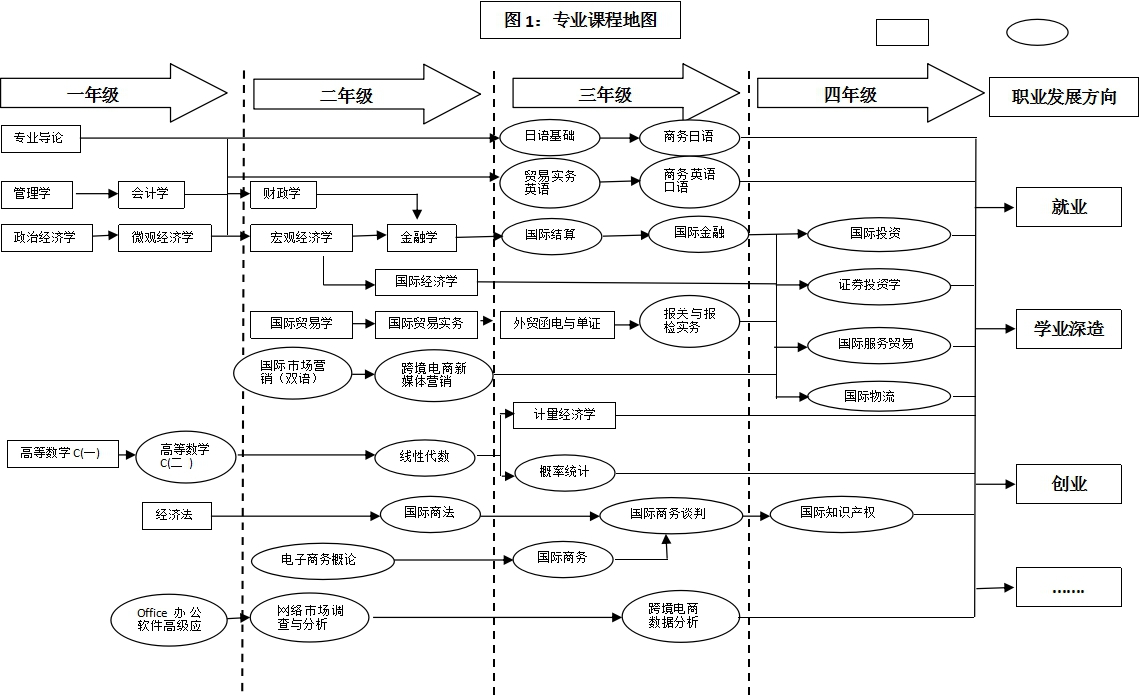 表1：专业综合素质能力要求实现矩阵表2：学时学分分配表表3-1：专业教学进程计划表表3-2：专业教学进程计划表表3-3：专业教学进程计划表表3-4：集中性实践环节安排表培养要求(知识、能力、素质)培养要求(知识、能力、素质)主要支撑课程或实践综合素质能力专项素质与能力主要支撑课程或实践1.基本业务能力1.1国际商务沟通能力国际商务、国际商务谈判、商务日语、商务英语口语。1.基本业务能力1.2进出口业务操作能力国际结算、国际金融、国际贸易实务（双语）。1.基本业务能力1.3外贸单据处理与操作外贸函电与单证（双语）。1.基本业务能力1.4贸易法规运用能力国际商法、经济法。1.基本业务能力1.5单证处理及外文应用能力日语基础、商务日语、商务英语口语、贸易实务英语、大学英语（1）、大学英语（2）、大学英语（3）。1.基本业务能力1.6报关与报检业务能力国际贸易实务（双语）、报关与报检实务*。2.创新能力2.1经济分析能力国际经济学（双语）、国际贸易学、宏观经济学、金融学、微观经济学。2.创新能力2.2创新思维能力创造力理论与创新性思维、网络创业与创业管理、大学生创新创业基础。2.创新能力2.3互联网+与新技术应用能力跨境电商平台分析与选择、跨境电商数据分析、电子商务概论、大学计算机基础。2.创新能力2.4国际市场营销与跨境电商运作能力国际市场营销（双语）、网络市场调查与分析、跨境电商新媒体营销。3.综合业务能力3.1服务贸易处理能力国际服务贸易、国际贸易实务（双语）、国际贸易学、国际商务谈判。3.综合业务能力3.2货物贸易处理能力外贸函电与单证（双语）、国际物流、皖东特色产品跨境电商实操*。3.综合业务能力3.3知识产权与国际技术贸易处理能力国际贸易学、国际投资、国际知识产权、网络市场调查与分析。课程性质课程类别学时分配学时分配学时分配学分分配学分分配学分分配课程性质课程类别总学时占比含实践教学学时总学分占比含实践教学学分必修公共基础课79036.0%25943.026.9%9.5必修专业基础课67030.5%5440.525.3%2.5选修公共选修课1285.8%08.05.0%0.0必修专业限选课2089.5%8211.57.2%3.5选修专业任选课40018.2%9623.014.4%4.0必修集中性实践环节///34.021.3%34.0合计合计2196/491160.0/53.51. 培养方案所列实践教学学分占毕业总学分的比例为33.4%。2. 培养方案所列选修课程学分占毕业总学分的比例为26.6%；1. 培养方案所列实践教学学分占毕业总学分的比例为33.4%。2. 培养方案所列选修课程学分占毕业总学分的比例为26.6%；1. 培养方案所列实践教学学分占毕业总学分的比例为33.4%。2. 培养方案所列选修课程学分占毕业总学分的比例为26.6%；1. 培养方案所列实践教学学分占毕业总学分的比例为33.4%。2. 培养方案所列选修课程学分占毕业总学分的比例为26.6%；1. 培养方案所列实践教学学分占毕业总学分的比例为33.4%。2. 培养方案所列选修课程学分占毕业总学分的比例为26.6%；1. 培养方案所列实践教学学分占毕业总学分的比例为33.4%。2. 培养方案所列选修课程学分占毕业总学分的比例为26.6%；1. 培养方案所列实践教学学分占毕业总学分的比例为33.4%。2. 培养方案所列选修课程学分占毕业总学分的比例为26.6%；1. 培养方案所列实践教学学分占毕业总学分的比例为33.4%。2. 培养方案所列选修课程学分占毕业总学分的比例为26.6%；课
程
类
别课程代码课程名称学
分总
学
时总学时分配总学时分配总学时分配总学时分配各学期内周学时分配各学期内周学时分配各学期内周学时分配各学期内周学时分配各学期内周学时分配各学期内周学时分配各学期内周学时分配各学期内周学时分配考核
类型课程
归属课
程
类
别课程代码课程名称学
分总
学
时讲
课实
验实
践网
络第1学年第1学年第2学年第2学年第3学年第3学年第4学年第4学年考核
类型课程
归属课
程
类
别课程代码课程名称学
分总
学
时讲
课实
验实
践网
络12345678考核
类型课程
归属公
共
基
础
课c200110060大学计算机基础2.0422814+2考查信息学院公
共
基
础
课c200110091大学生职业发展与就业创业教育（1）1.0161242考查学生处公
共
基
础
课c200110051大学体育（1）1.0284242考查体育学院公
共
基
础
课c200111631大学英语（1）4.0704214143(1)考试外语学院公
共
基
础
课c200110130军事理论2.036362考查学生处公
共
基
础
课c200110010思想道德修养与法律基础3.04830993考查马克思主义学院公
共
基
础
课c200110070大学生心理健康教育2.03222102考查教科院公
共
基
础
课c200110052大学体育（2）1.0324282考查体育学院公
共
基
础
课c200111632大学英语（2）4.5804816164考试外语学院公
共
基
础
课c200110151形势与政策（1）1.0208122考查马克思主义学院公
共
基
础
课c200110020中国近现代史纲要3.04830993考试马克思主义学院公
共
基
础
课c200110053大学体育（3）1.0324282考查体育学院公
共
基
础
课c200111633大学英语（3）4.5804816164考查外语学院公
共
基
础
课c200110030马克思主义基本原理概论3.55436993考查马克思主义学院公
共
基
础
课c200110152形势与政策（2）0.5662考查马克思主义学院公
共
基
础
课c200110080大学生创新创业基础2.0322482考查教务处公
共
基
础
课c200110054大学体育（4）1.0324282考查体育学院公
共
基
础
课c200110040毛泽东思想和中国特色社会主义理论体系概论4.5724412164考试马克思主义学院公
共
基
础
课c200110153形势与政策（3）0.5662考查马克思主义学院公
共
基
础
课c200110092大学生职业发展与就业创业教育（2）1.5242042考查学生处公
共
基
础
课小计43.079039228231139151311102公
共
基
础
课应修读43.0学分，其中实践教学9.5学分应修读43.0学分，其中实践教学9.5学分应修读43.0学分，其中实践教学9.5学分应修读43.0学分，其中实践教学9.5学分应修读43.0学分，其中实践教学9.5学分应修读43.0学分，其中实践教学9.5学分应修读43.0学分，其中实践教学9.5学分应修读43.0学分，其中实践教学9.5学分应修读43.0学分，其中实践教学9.5学分应修读43.0学分，其中实践教学9.5学分应修读43.0学分，其中实践教学9.5学分应修读43.0学分，其中实践教学9.5学分应修读43.0学分，其中实践教学9.5学分应修读43.0学分，其中实践教学9.5学分应修读43.0学分，其中实践教学9.5学分应修读43.0学分，其中实践教学9.5学分应修读43.0学分，其中实践教学9.5学分应修读43.0学分，其中实践教学9.5学分公
共
选
修
课
由学校统一安排，采用网络自主学习和课堂教学相结合的方式授课，重点开设人文社科、自然科学、工程技术、经济管理、艺术审美、创新创业等六个模块的课程，要求学生从每个模块中至少选修1门课程，毕业时至少应修满8个学分。
由学校统一安排，采用网络自主学习和课堂教学相结合的方式授课，重点开设人文社科、自然科学、工程技术、经济管理、艺术审美、创新创业等六个模块的课程，要求学生从每个模块中至少选修1门课程，毕业时至少应修满8个学分。
由学校统一安排，采用网络自主学习和课堂教学相结合的方式授课，重点开设人文社科、自然科学、工程技术、经济管理、艺术审美、创新创业等六个模块的课程，要求学生从每个模块中至少选修1门课程，毕业时至少应修满8个学分。
由学校统一安排，采用网络自主学习和课堂教学相结合的方式授课，重点开设人文社科、自然科学、工程技术、经济管理、艺术审美、创新创业等六个模块的课程，要求学生从每个模块中至少选修1门课程，毕业时至少应修满8个学分。
由学校统一安排，采用网络自主学习和课堂教学相结合的方式授课，重点开设人文社科、自然科学、工程技术、经济管理、艺术审美、创新创业等六个模块的课程，要求学生从每个模块中至少选修1门课程，毕业时至少应修满8个学分。
由学校统一安排，采用网络自主学习和课堂教学相结合的方式授课，重点开设人文社科、自然科学、工程技术、经济管理、艺术审美、创新创业等六个模块的课程，要求学生从每个模块中至少选修1门课程，毕业时至少应修满8个学分。
由学校统一安排，采用网络自主学习和课堂教学相结合的方式授课，重点开设人文社科、自然科学、工程技术、经济管理、艺术审美、创新创业等六个模块的课程，要求学生从每个模块中至少选修1门课程，毕业时至少应修满8个学分。
由学校统一安排，采用网络自主学习和课堂教学相结合的方式授课，重点开设人文社科、自然科学、工程技术、经济管理、艺术审美、创新创业等六个模块的课程，要求学生从每个模块中至少选修1门课程，毕业时至少应修满8个学分。
由学校统一安排，采用网络自主学习和课堂教学相结合的方式授课，重点开设人文社科、自然科学、工程技术、经济管理、艺术审美、创新创业等六个模块的课程，要求学生从每个模块中至少选修1门课程，毕业时至少应修满8个学分。
由学校统一安排，采用网络自主学习和课堂教学相结合的方式授课，重点开设人文社科、自然科学、工程技术、经济管理、艺术审美、创新创业等六个模块的课程，要求学生从每个模块中至少选修1门课程，毕业时至少应修满8个学分。
由学校统一安排，采用网络自主学习和课堂教学相结合的方式授课，重点开设人文社科、自然科学、工程技术、经济管理、艺术审美、创新创业等六个模块的课程，要求学生从每个模块中至少选修1门课程，毕业时至少应修满8个学分。
由学校统一安排，采用网络自主学习和课堂教学相结合的方式授课，重点开设人文社科、自然科学、工程技术、经济管理、艺术审美、创新创业等六个模块的课程，要求学生从每个模块中至少选修1门课程，毕业时至少应修满8个学分。
由学校统一安排，采用网络自主学习和课堂教学相结合的方式授课，重点开设人文社科、自然科学、工程技术、经济管理、艺术审美、创新创业等六个模块的课程，要求学生从每个模块中至少选修1门课程，毕业时至少应修满8个学分。
由学校统一安排，采用网络自主学习和课堂教学相结合的方式授课，重点开设人文社科、自然科学、工程技术、经济管理、艺术审美、创新创业等六个模块的课程，要求学生从每个模块中至少选修1门课程，毕业时至少应修满8个学分。
由学校统一安排，采用网络自主学习和课堂教学相结合的方式授课，重点开设人文社科、自然科学、工程技术、经济管理、艺术审美、创新创业等六个模块的课程，要求学生从每个模块中至少选修1门课程，毕业时至少应修满8个学分。
由学校统一安排，采用网络自主学习和课堂教学相结合的方式授课，重点开设人文社科、自然科学、工程技术、经济管理、艺术审美、创新创业等六个模块的课程，要求学生从每个模块中至少选修1门课程，毕业时至少应修满8个学分。
由学校统一安排，采用网络自主学习和课堂教学相结合的方式授课，重点开设人文社科、自然科学、工程技术、经济管理、艺术审美、创新创业等六个模块的课程，要求学生从每个模块中至少选修1门课程，毕业时至少应修满8个学分。
由学校统一安排，采用网络自主学习和课堂教学相结合的方式授课，重点开设人文社科、自然科学、工程技术、经济管理、艺术审美、创新创业等六个模块的课程，要求学生从每个模块中至少选修1门课程，毕业时至少应修满8个学分。说
明1.各学期课内周学时分配：第一学期14周；其它学期16-18周，考试1周，其余为机动(用于安排课程考查、补齐课程教学学时、进行学年和课程设计等)。
2.总学时分配中网络学时是在教师指导下学生应自主完成的网络课程学习学时数，纳入总学时计算，原则上不纳入周学时计算。
3.各学期课内周学时分配中的周学时计算：讲课、实践、实验等各类周学时的计算：周学时=各类学时/上课周数，讲课周学时和实验周学时两者之间用“+”连接，如“2+1”表明讲课周学时为2，实验周学时为1；讲课周学时和实践周学时用“()”区分，如(2)，表明实践周学时为2，如1(2)，表明讲课周学时为1，实践周学时为2，如讲课和实践在同一教学场所授课，不用区分，可合计后计算周学时。
4.《大学生职业发展与就业创业教育》和《形势与政策》两门课程在学期中进行，其周学时未纳入小计。
5.《大学英语》(四)调整为选修课程，详见《大学英语课程开设方案》。1.各学期课内周学时分配：第一学期14周；其它学期16-18周，考试1周，其余为机动(用于安排课程考查、补齐课程教学学时、进行学年和课程设计等)。
2.总学时分配中网络学时是在教师指导下学生应自主完成的网络课程学习学时数，纳入总学时计算，原则上不纳入周学时计算。
3.各学期课内周学时分配中的周学时计算：讲课、实践、实验等各类周学时的计算：周学时=各类学时/上课周数，讲课周学时和实验周学时两者之间用“+”连接，如“2+1”表明讲课周学时为2，实验周学时为1；讲课周学时和实践周学时用“()”区分，如(2)，表明实践周学时为2，如1(2)，表明讲课周学时为1，实践周学时为2，如讲课和实践在同一教学场所授课，不用区分，可合计后计算周学时。
4.《大学生职业发展与就业创业教育》和《形势与政策》两门课程在学期中进行，其周学时未纳入小计。
5.《大学英语》(四)调整为选修课程，详见《大学英语课程开设方案》。1.各学期课内周学时分配：第一学期14周；其它学期16-18周，考试1周，其余为机动(用于安排课程考查、补齐课程教学学时、进行学年和课程设计等)。
2.总学时分配中网络学时是在教师指导下学生应自主完成的网络课程学习学时数，纳入总学时计算，原则上不纳入周学时计算。
3.各学期课内周学时分配中的周学时计算：讲课、实践、实验等各类周学时的计算：周学时=各类学时/上课周数，讲课周学时和实验周学时两者之间用“+”连接，如“2+1”表明讲课周学时为2，实验周学时为1；讲课周学时和实践周学时用“()”区分，如(2)，表明实践周学时为2，如1(2)，表明讲课周学时为1，实践周学时为2，如讲课和实践在同一教学场所授课，不用区分，可合计后计算周学时。
4.《大学生职业发展与就业创业教育》和《形势与政策》两门课程在学期中进行，其周学时未纳入小计。
5.《大学英语》(四)调整为选修课程，详见《大学英语课程开设方案》。1.各学期课内周学时分配：第一学期14周；其它学期16-18周，考试1周，其余为机动(用于安排课程考查、补齐课程教学学时、进行学年和课程设计等)。
2.总学时分配中网络学时是在教师指导下学生应自主完成的网络课程学习学时数，纳入总学时计算，原则上不纳入周学时计算。
3.各学期课内周学时分配中的周学时计算：讲课、实践、实验等各类周学时的计算：周学时=各类学时/上课周数，讲课周学时和实验周学时两者之间用“+”连接，如“2+1”表明讲课周学时为2，实验周学时为1；讲课周学时和实践周学时用“()”区分，如(2)，表明实践周学时为2，如1(2)，表明讲课周学时为1，实践周学时为2，如讲课和实践在同一教学场所授课，不用区分，可合计后计算周学时。
4.《大学生职业发展与就业创业教育》和《形势与政策》两门课程在学期中进行，其周学时未纳入小计。
5.《大学英语》(四)调整为选修课程，详见《大学英语课程开设方案》。1.各学期课内周学时分配：第一学期14周；其它学期16-18周，考试1周，其余为机动(用于安排课程考查、补齐课程教学学时、进行学年和课程设计等)。
2.总学时分配中网络学时是在教师指导下学生应自主完成的网络课程学习学时数，纳入总学时计算，原则上不纳入周学时计算。
3.各学期课内周学时分配中的周学时计算：讲课、实践、实验等各类周学时的计算：周学时=各类学时/上课周数，讲课周学时和实验周学时两者之间用“+”连接，如“2+1”表明讲课周学时为2，实验周学时为1；讲课周学时和实践周学时用“()”区分，如(2)，表明实践周学时为2，如1(2)，表明讲课周学时为1，实践周学时为2，如讲课和实践在同一教学场所授课，不用区分，可合计后计算周学时。
4.《大学生职业发展与就业创业教育》和《形势与政策》两门课程在学期中进行，其周学时未纳入小计。
5.《大学英语》(四)调整为选修课程，详见《大学英语课程开设方案》。1.各学期课内周学时分配：第一学期14周；其它学期16-18周，考试1周，其余为机动(用于安排课程考查、补齐课程教学学时、进行学年和课程设计等)。
2.总学时分配中网络学时是在教师指导下学生应自主完成的网络课程学习学时数，纳入总学时计算，原则上不纳入周学时计算。
3.各学期课内周学时分配中的周学时计算：讲课、实践、实验等各类周学时的计算：周学时=各类学时/上课周数，讲课周学时和实验周学时两者之间用“+”连接，如“2+1”表明讲课周学时为2，实验周学时为1；讲课周学时和实践周学时用“()”区分，如(2)，表明实践周学时为2，如1(2)，表明讲课周学时为1，实践周学时为2，如讲课和实践在同一教学场所授课，不用区分，可合计后计算周学时。
4.《大学生职业发展与就业创业教育》和《形势与政策》两门课程在学期中进行，其周学时未纳入小计。
5.《大学英语》(四)调整为选修课程，详见《大学英语课程开设方案》。1.各学期课内周学时分配：第一学期14周；其它学期16-18周，考试1周，其余为机动(用于安排课程考查、补齐课程教学学时、进行学年和课程设计等)。
2.总学时分配中网络学时是在教师指导下学生应自主完成的网络课程学习学时数，纳入总学时计算，原则上不纳入周学时计算。
3.各学期课内周学时分配中的周学时计算：讲课、实践、实验等各类周学时的计算：周学时=各类学时/上课周数，讲课周学时和实验周学时两者之间用“+”连接，如“2+1”表明讲课周学时为2，实验周学时为1；讲课周学时和实践周学时用“()”区分，如(2)，表明实践周学时为2，如1(2)，表明讲课周学时为1，实践周学时为2，如讲课和实践在同一教学场所授课，不用区分，可合计后计算周学时。
4.《大学生职业发展与就业创业教育》和《形势与政策》两门课程在学期中进行，其周学时未纳入小计。
5.《大学英语》(四)调整为选修课程，详见《大学英语课程开设方案》。1.各学期课内周学时分配：第一学期14周；其它学期16-18周，考试1周，其余为机动(用于安排课程考查、补齐课程教学学时、进行学年和课程设计等)。
2.总学时分配中网络学时是在教师指导下学生应自主完成的网络课程学习学时数，纳入总学时计算，原则上不纳入周学时计算。
3.各学期课内周学时分配中的周学时计算：讲课、实践、实验等各类周学时的计算：周学时=各类学时/上课周数，讲课周学时和实验周学时两者之间用“+”连接，如“2+1”表明讲课周学时为2，实验周学时为1；讲课周学时和实践周学时用“()”区分，如(2)，表明实践周学时为2，如1(2)，表明讲课周学时为1，实践周学时为2，如讲课和实践在同一教学场所授课，不用区分，可合计后计算周学时。
4.《大学生职业发展与就业创业教育》和《形势与政策》两门课程在学期中进行，其周学时未纳入小计。
5.《大学英语》(四)调整为选修课程，详见《大学英语课程开设方案》。1.各学期课内周学时分配：第一学期14周；其它学期16-18周，考试1周，其余为机动(用于安排课程考查、补齐课程教学学时、进行学年和课程设计等)。
2.总学时分配中网络学时是在教师指导下学生应自主完成的网络课程学习学时数，纳入总学时计算，原则上不纳入周学时计算。
3.各学期课内周学时分配中的周学时计算：讲课、实践、实验等各类周学时的计算：周学时=各类学时/上课周数，讲课周学时和实验周学时两者之间用“+”连接，如“2+1”表明讲课周学时为2，实验周学时为1；讲课周学时和实践周学时用“()”区分，如(2)，表明实践周学时为2，如1(2)，表明讲课周学时为1，实践周学时为2，如讲课和实践在同一教学场所授课，不用区分，可合计后计算周学时。
4.《大学生职业发展与就业创业教育》和《形势与政策》两门课程在学期中进行，其周学时未纳入小计。
5.《大学英语》(四)调整为选修课程，详见《大学英语课程开设方案》。1.各学期课内周学时分配：第一学期14周；其它学期16-18周，考试1周，其余为机动(用于安排课程考查、补齐课程教学学时、进行学年和课程设计等)。
2.总学时分配中网络学时是在教师指导下学生应自主完成的网络课程学习学时数，纳入总学时计算，原则上不纳入周学时计算。
3.各学期课内周学时分配中的周学时计算：讲课、实践、实验等各类周学时的计算：周学时=各类学时/上课周数，讲课周学时和实验周学时两者之间用“+”连接，如“2+1”表明讲课周学时为2，实验周学时为1；讲课周学时和实践周学时用“()”区分，如(2)，表明实践周学时为2，如1(2)，表明讲课周学时为1，实践周学时为2，如讲课和实践在同一教学场所授课，不用区分，可合计后计算周学时。
4.《大学生职业发展与就业创业教育》和《形势与政策》两门课程在学期中进行，其周学时未纳入小计。
5.《大学英语》(四)调整为选修课程，详见《大学英语课程开设方案》。1.各学期课内周学时分配：第一学期14周；其它学期16-18周，考试1周，其余为机动(用于安排课程考查、补齐课程教学学时、进行学年和课程设计等)。
2.总学时分配中网络学时是在教师指导下学生应自主完成的网络课程学习学时数，纳入总学时计算，原则上不纳入周学时计算。
3.各学期课内周学时分配中的周学时计算：讲课、实践、实验等各类周学时的计算：周学时=各类学时/上课周数，讲课周学时和实验周学时两者之间用“+”连接，如“2+1”表明讲课周学时为2，实验周学时为1；讲课周学时和实践周学时用“()”区分，如(2)，表明实践周学时为2，如1(2)，表明讲课周学时为1，实践周学时为2，如讲课和实践在同一教学场所授课，不用区分，可合计后计算周学时。
4.《大学生职业发展与就业创业教育》和《形势与政策》两门课程在学期中进行，其周学时未纳入小计。
5.《大学英语》(四)调整为选修课程，详见《大学英语课程开设方案》。1.各学期课内周学时分配：第一学期14周；其它学期16-18周，考试1周，其余为机动(用于安排课程考查、补齐课程教学学时、进行学年和课程设计等)。
2.总学时分配中网络学时是在教师指导下学生应自主完成的网络课程学习学时数，纳入总学时计算，原则上不纳入周学时计算。
3.各学期课内周学时分配中的周学时计算：讲课、实践、实验等各类周学时的计算：周学时=各类学时/上课周数，讲课周学时和实验周学时两者之间用“+”连接，如“2+1”表明讲课周学时为2，实验周学时为1；讲课周学时和实践周学时用“()”区分，如(2)，表明实践周学时为2，如1(2)，表明讲课周学时为1，实践周学时为2，如讲课和实践在同一教学场所授课，不用区分，可合计后计算周学时。
4.《大学生职业发展与就业创业教育》和《形势与政策》两门课程在学期中进行，其周学时未纳入小计。
5.《大学英语》(四)调整为选修课程，详见《大学英语课程开设方案》。1.各学期课内周学时分配：第一学期14周；其它学期16-18周，考试1周，其余为机动(用于安排课程考查、补齐课程教学学时、进行学年和课程设计等)。
2.总学时分配中网络学时是在教师指导下学生应自主完成的网络课程学习学时数，纳入总学时计算，原则上不纳入周学时计算。
3.各学期课内周学时分配中的周学时计算：讲课、实践、实验等各类周学时的计算：周学时=各类学时/上课周数，讲课周学时和实验周学时两者之间用“+”连接，如“2+1”表明讲课周学时为2，实验周学时为1；讲课周学时和实践周学时用“()”区分，如(2)，表明实践周学时为2，如1(2)，表明讲课周学时为1，实践周学时为2，如讲课和实践在同一教学场所授课，不用区分，可合计后计算周学时。
4.《大学生职业发展与就业创业教育》和《形势与政策》两门课程在学期中进行，其周学时未纳入小计。
5.《大学英语》(四)调整为选修课程，详见《大学英语课程开设方案》。1.各学期课内周学时分配：第一学期14周；其它学期16-18周，考试1周，其余为机动(用于安排课程考查、补齐课程教学学时、进行学年和课程设计等)。
2.总学时分配中网络学时是在教师指导下学生应自主完成的网络课程学习学时数，纳入总学时计算，原则上不纳入周学时计算。
3.各学期课内周学时分配中的周学时计算：讲课、实践、实验等各类周学时的计算：周学时=各类学时/上课周数，讲课周学时和实验周学时两者之间用“+”连接，如“2+1”表明讲课周学时为2，实验周学时为1；讲课周学时和实践周学时用“()”区分，如(2)，表明实践周学时为2，如1(2)，表明讲课周学时为1，实践周学时为2，如讲课和实践在同一教学场所授课，不用区分，可合计后计算周学时。
4.《大学生职业发展与就业创业教育》和《形势与政策》两门课程在学期中进行，其周学时未纳入小计。
5.《大学英语》(四)调整为选修课程，详见《大学英语课程开设方案》。1.各学期课内周学时分配：第一学期14周；其它学期16-18周，考试1周，其余为机动(用于安排课程考查、补齐课程教学学时、进行学年和课程设计等)。
2.总学时分配中网络学时是在教师指导下学生应自主完成的网络课程学习学时数，纳入总学时计算，原则上不纳入周学时计算。
3.各学期课内周学时分配中的周学时计算：讲课、实践、实验等各类周学时的计算：周学时=各类学时/上课周数，讲课周学时和实验周学时两者之间用“+”连接，如“2+1”表明讲课周学时为2，实验周学时为1；讲课周学时和实践周学时用“()”区分，如(2)，表明实践周学时为2，如1(2)，表明讲课周学时为1，实践周学时为2，如讲课和实践在同一教学场所授课，不用区分，可合计后计算周学时。
4.《大学生职业发展与就业创业教育》和《形势与政策》两门课程在学期中进行，其周学时未纳入小计。
5.《大学英语》(四)调整为选修课程，详见《大学英语课程开设方案》。1.各学期课内周学时分配：第一学期14周；其它学期16-18周，考试1周，其余为机动(用于安排课程考查、补齐课程教学学时、进行学年和课程设计等)。
2.总学时分配中网络学时是在教师指导下学生应自主完成的网络课程学习学时数，纳入总学时计算，原则上不纳入周学时计算。
3.各学期课内周学时分配中的周学时计算：讲课、实践、实验等各类周学时的计算：周学时=各类学时/上课周数，讲课周学时和实验周学时两者之间用“+”连接，如“2+1”表明讲课周学时为2，实验周学时为1；讲课周学时和实践周学时用“()”区分，如(2)，表明实践周学时为2，如1(2)，表明讲课周学时为1，实践周学时为2，如讲课和实践在同一教学场所授课，不用区分，可合计后计算周学时。
4.《大学生职业发展与就业创业教育》和《形势与政策》两门课程在学期中进行，其周学时未纳入小计。
5.《大学英语》(四)调整为选修课程，详见《大学英语课程开设方案》。1.各学期课内周学时分配：第一学期14周；其它学期16-18周，考试1周，其余为机动(用于安排课程考查、补齐课程教学学时、进行学年和课程设计等)。
2.总学时分配中网络学时是在教师指导下学生应自主完成的网络课程学习学时数，纳入总学时计算，原则上不纳入周学时计算。
3.各学期课内周学时分配中的周学时计算：讲课、实践、实验等各类周学时的计算：周学时=各类学时/上课周数，讲课周学时和实验周学时两者之间用“+”连接，如“2+1”表明讲课周学时为2，实验周学时为1；讲课周学时和实践周学时用“()”区分，如(2)，表明实践周学时为2，如1(2)，表明讲课周学时为1，实践周学时为2，如讲课和实践在同一教学场所授课，不用区分，可合计后计算周学时。
4.《大学生职业发展与就业创业教育》和《形势与政策》两门课程在学期中进行，其周学时未纳入小计。
5.《大学英语》(四)调整为选修课程，详见《大学英语课程开设方案》。1.各学期课内周学时分配：第一学期14周；其它学期16-18周，考试1周，其余为机动(用于安排课程考查、补齐课程教学学时、进行学年和课程设计等)。
2.总学时分配中网络学时是在教师指导下学生应自主完成的网络课程学习学时数，纳入总学时计算，原则上不纳入周学时计算。
3.各学期课内周学时分配中的周学时计算：讲课、实践、实验等各类周学时的计算：周学时=各类学时/上课周数，讲课周学时和实验周学时两者之间用“+”连接，如“2+1”表明讲课周学时为2，实验周学时为1；讲课周学时和实践周学时用“()”区分，如(2)，表明实践周学时为2，如1(2)，表明讲课周学时为1，实践周学时为2，如讲课和实践在同一教学场所授课，不用区分，可合计后计算周学时。
4.《大学生职业发展与就业创业教育》和《形势与政策》两门课程在学期中进行，其周学时未纳入小计。
5.《大学英语》(四)调整为选修课程，详见《大学英语课程开设方案》。课
程
类
别课程代码课程名称学
分总
学
时总学时分配总学时分配总学时分配总学时分配各学期内周学时分配各学期内周学时分配各学期内周学时分配各学期内周学时分配各学期内周学时分配各学期内周学时分配各学期内周学时分配各学期内周学时分配考核
类型课程
归属课
程
类
别课程代码课程名称学
分总
学
时讲
课实
验实
践网
络第1学年第1学年第2学年第2学年第3学年第3学年第4学年第4学年考核
类型课程
归属课
程
类
别课程代码课程名称学
分总
学
时讲
课实
验实
践网
络12345678考核
类型课程
归属专
业
基
础
课c202131061高等数学C（1）4.570705考试金融学院专
业
基
础
课c207130070管理学3.556564考试经管学院专
业
基
础
课c207130080政治经济学3.556564考试经管学院专
业
基
础
课c207130090专业导论0.5882考查经管学院专
业
基
础
课c207130380会计学2.54832162+1考试经管学院专
业
基
础
课c207130390经济法2.032322考查经管学院专
业
基
础
课c207130400统计学2.0363242考查经管学院专
业
基
础
课c207130370微观经济学3.048483考试经管学院专
业
基
础
课c207130430财政学2.032322考查经管学院专
业
基
础
课c207130420国际贸易学3.554543考试经管学院专
业
基
础
课c207130410宏观经济学3.048483考试经管学院专
业
基
础
课c207130440国际经济学（双语）3.048483考试经管学院专
业
基
础
课c207130450国际贸易实务（双语）3.05436182+1考试经管学院专
业
基
础
课c207130460金融学2.032322考试经管学院专
业
基
础
课c207130470计量经济学2.54832162+1考查经管学院专
业
基
础
课小计40.567061650401510883专
业
基
础
课应修读40.5学分，其中实践教学2.5学分应修读40.5学分，其中实践教学2.5学分应修读40.5学分，其中实践教学2.5学分应修读40.5学分，其中实践教学2.5学分应修读40.5学分，其中实践教学2.5学分应修读40.5学分，其中实践教学2.5学分应修读40.5学分，其中实践教学2.5学分应修读40.5学分，其中实践教学2.5学分应修读40.5学分，其中实践教学2.5学分应修读40.5学分，其中实践教学2.5学分应修读40.5学分，其中实践教学2.5学分应修读40.5学分，其中实践教学2.5学分应修读40.5学分，其中实践教学2.5学分应修读40.5学分，其中实践教学2.5学分应修读40.5学分，其中实践教学2.5学分应修读40.5学分，其中实践教学2.5学分应修读40.5学分，其中实践教学2.5学分应修读40.5学分，其中实践教学2.5学分说
明1.第一学期14周；其它学期16-18周，考试1周，其余为机动(用于安排课程考查、补齐课程教学学时、进行学年和课程设计等)。
2.总学时分配中网络学时是在教师指导下学生应自主完成的网络课程学习学时数，纳入总学时计算，原则上不纳入周学时计算。
3.各学期课内周学时分配中的周学时计算：讲课、实践、实验等各类周学时的计算：周学时=各类学时/上课周数，讲课周学时和实验周学时两者之间用“+”连接，如“2+1”表明讲课周学时为2，实验周学时为1。讲课周学时和实践周学时用“()”区分，如(2)，表明实践周学时为2；如1(2)，表明讲课周学时为1，实践周学时为2；如讲课和实践在同一教学场所授课，不用区分，可合计后计算周学时。
4.课程归属原则上按课程的学科属性设置，如数学类课程归属金融学院、经济类课程归属经管学院、工程制图类课程归属机电学院，等。1.第一学期14周；其它学期16-18周，考试1周，其余为机动(用于安排课程考查、补齐课程教学学时、进行学年和课程设计等)。
2.总学时分配中网络学时是在教师指导下学生应自主完成的网络课程学习学时数，纳入总学时计算，原则上不纳入周学时计算。
3.各学期课内周学时分配中的周学时计算：讲课、实践、实验等各类周学时的计算：周学时=各类学时/上课周数，讲课周学时和实验周学时两者之间用“+”连接，如“2+1”表明讲课周学时为2，实验周学时为1。讲课周学时和实践周学时用“()”区分，如(2)，表明实践周学时为2；如1(2)，表明讲课周学时为1，实践周学时为2；如讲课和实践在同一教学场所授课，不用区分，可合计后计算周学时。
4.课程归属原则上按课程的学科属性设置，如数学类课程归属金融学院、经济类课程归属经管学院、工程制图类课程归属机电学院，等。1.第一学期14周；其它学期16-18周，考试1周，其余为机动(用于安排课程考查、补齐课程教学学时、进行学年和课程设计等)。
2.总学时分配中网络学时是在教师指导下学生应自主完成的网络课程学习学时数，纳入总学时计算，原则上不纳入周学时计算。
3.各学期课内周学时分配中的周学时计算：讲课、实践、实验等各类周学时的计算：周学时=各类学时/上课周数，讲课周学时和实验周学时两者之间用“+”连接，如“2+1”表明讲课周学时为2，实验周学时为1。讲课周学时和实践周学时用“()”区分，如(2)，表明实践周学时为2；如1(2)，表明讲课周学时为1，实践周学时为2；如讲课和实践在同一教学场所授课，不用区分，可合计后计算周学时。
4.课程归属原则上按课程的学科属性设置，如数学类课程归属金融学院、经济类课程归属经管学院、工程制图类课程归属机电学院，等。1.第一学期14周；其它学期16-18周，考试1周，其余为机动(用于安排课程考查、补齐课程教学学时、进行学年和课程设计等)。
2.总学时分配中网络学时是在教师指导下学生应自主完成的网络课程学习学时数，纳入总学时计算，原则上不纳入周学时计算。
3.各学期课内周学时分配中的周学时计算：讲课、实践、实验等各类周学时的计算：周学时=各类学时/上课周数，讲课周学时和实验周学时两者之间用“+”连接，如“2+1”表明讲课周学时为2，实验周学时为1。讲课周学时和实践周学时用“()”区分，如(2)，表明实践周学时为2；如1(2)，表明讲课周学时为1，实践周学时为2；如讲课和实践在同一教学场所授课，不用区分，可合计后计算周学时。
4.课程归属原则上按课程的学科属性设置，如数学类课程归属金融学院、经济类课程归属经管学院、工程制图类课程归属机电学院，等。1.第一学期14周；其它学期16-18周，考试1周，其余为机动(用于安排课程考查、补齐课程教学学时、进行学年和课程设计等)。
2.总学时分配中网络学时是在教师指导下学生应自主完成的网络课程学习学时数，纳入总学时计算，原则上不纳入周学时计算。
3.各学期课内周学时分配中的周学时计算：讲课、实践、实验等各类周学时的计算：周学时=各类学时/上课周数，讲课周学时和实验周学时两者之间用“+”连接，如“2+1”表明讲课周学时为2，实验周学时为1。讲课周学时和实践周学时用“()”区分，如(2)，表明实践周学时为2；如1(2)，表明讲课周学时为1，实践周学时为2；如讲课和实践在同一教学场所授课，不用区分，可合计后计算周学时。
4.课程归属原则上按课程的学科属性设置，如数学类课程归属金融学院、经济类课程归属经管学院、工程制图类课程归属机电学院，等。1.第一学期14周；其它学期16-18周，考试1周，其余为机动(用于安排课程考查、补齐课程教学学时、进行学年和课程设计等)。
2.总学时分配中网络学时是在教师指导下学生应自主完成的网络课程学习学时数，纳入总学时计算，原则上不纳入周学时计算。
3.各学期课内周学时分配中的周学时计算：讲课、实践、实验等各类周学时的计算：周学时=各类学时/上课周数，讲课周学时和实验周学时两者之间用“+”连接，如“2+1”表明讲课周学时为2，实验周学时为1。讲课周学时和实践周学时用“()”区分，如(2)，表明实践周学时为2；如1(2)，表明讲课周学时为1，实践周学时为2；如讲课和实践在同一教学场所授课，不用区分，可合计后计算周学时。
4.课程归属原则上按课程的学科属性设置，如数学类课程归属金融学院、经济类课程归属经管学院、工程制图类课程归属机电学院，等。1.第一学期14周；其它学期16-18周，考试1周，其余为机动(用于安排课程考查、补齐课程教学学时、进行学年和课程设计等)。
2.总学时分配中网络学时是在教师指导下学生应自主完成的网络课程学习学时数，纳入总学时计算，原则上不纳入周学时计算。
3.各学期课内周学时分配中的周学时计算：讲课、实践、实验等各类周学时的计算：周学时=各类学时/上课周数，讲课周学时和实验周学时两者之间用“+”连接，如“2+1”表明讲课周学时为2，实验周学时为1。讲课周学时和实践周学时用“()”区分，如(2)，表明实践周学时为2；如1(2)，表明讲课周学时为1，实践周学时为2；如讲课和实践在同一教学场所授课，不用区分，可合计后计算周学时。
4.课程归属原则上按课程的学科属性设置，如数学类课程归属金融学院、经济类课程归属经管学院、工程制图类课程归属机电学院，等。1.第一学期14周；其它学期16-18周，考试1周，其余为机动(用于安排课程考查、补齐课程教学学时、进行学年和课程设计等)。
2.总学时分配中网络学时是在教师指导下学生应自主完成的网络课程学习学时数，纳入总学时计算，原则上不纳入周学时计算。
3.各学期课内周学时分配中的周学时计算：讲课、实践、实验等各类周学时的计算：周学时=各类学时/上课周数，讲课周学时和实验周学时两者之间用“+”连接，如“2+1”表明讲课周学时为2，实验周学时为1。讲课周学时和实践周学时用“()”区分，如(2)，表明实践周学时为2；如1(2)，表明讲课周学时为1，实践周学时为2；如讲课和实践在同一教学场所授课，不用区分，可合计后计算周学时。
4.课程归属原则上按课程的学科属性设置，如数学类课程归属金融学院、经济类课程归属经管学院、工程制图类课程归属机电学院，等。1.第一学期14周；其它学期16-18周，考试1周，其余为机动(用于安排课程考查、补齐课程教学学时、进行学年和课程设计等)。
2.总学时分配中网络学时是在教师指导下学生应自主完成的网络课程学习学时数，纳入总学时计算，原则上不纳入周学时计算。
3.各学期课内周学时分配中的周学时计算：讲课、实践、实验等各类周学时的计算：周学时=各类学时/上课周数，讲课周学时和实验周学时两者之间用“+”连接，如“2+1”表明讲课周学时为2，实验周学时为1。讲课周学时和实践周学时用“()”区分，如(2)，表明实践周学时为2；如1(2)，表明讲课周学时为1，实践周学时为2；如讲课和实践在同一教学场所授课，不用区分，可合计后计算周学时。
4.课程归属原则上按课程的学科属性设置，如数学类课程归属金融学院、经济类课程归属经管学院、工程制图类课程归属机电学院，等。1.第一学期14周；其它学期16-18周，考试1周，其余为机动(用于安排课程考查、补齐课程教学学时、进行学年和课程设计等)。
2.总学时分配中网络学时是在教师指导下学生应自主完成的网络课程学习学时数，纳入总学时计算，原则上不纳入周学时计算。
3.各学期课内周学时分配中的周学时计算：讲课、实践、实验等各类周学时的计算：周学时=各类学时/上课周数，讲课周学时和实验周学时两者之间用“+”连接，如“2+1”表明讲课周学时为2，实验周学时为1。讲课周学时和实践周学时用“()”区分，如(2)，表明实践周学时为2；如1(2)，表明讲课周学时为1，实践周学时为2；如讲课和实践在同一教学场所授课，不用区分，可合计后计算周学时。
4.课程归属原则上按课程的学科属性设置，如数学类课程归属金融学院、经济类课程归属经管学院、工程制图类课程归属机电学院，等。1.第一学期14周；其它学期16-18周，考试1周，其余为机动(用于安排课程考查、补齐课程教学学时、进行学年和课程设计等)。
2.总学时分配中网络学时是在教师指导下学生应自主完成的网络课程学习学时数，纳入总学时计算，原则上不纳入周学时计算。
3.各学期课内周学时分配中的周学时计算：讲课、实践、实验等各类周学时的计算：周学时=各类学时/上课周数，讲课周学时和实验周学时两者之间用“+”连接，如“2+1”表明讲课周学时为2，实验周学时为1。讲课周学时和实践周学时用“()”区分，如(2)，表明实践周学时为2；如1(2)，表明讲课周学时为1，实践周学时为2；如讲课和实践在同一教学场所授课，不用区分，可合计后计算周学时。
4.课程归属原则上按课程的学科属性设置，如数学类课程归属金融学院、经济类课程归属经管学院、工程制图类课程归属机电学院，等。1.第一学期14周；其它学期16-18周，考试1周，其余为机动(用于安排课程考查、补齐课程教学学时、进行学年和课程设计等)。
2.总学时分配中网络学时是在教师指导下学生应自主完成的网络课程学习学时数，纳入总学时计算，原则上不纳入周学时计算。
3.各学期课内周学时分配中的周学时计算：讲课、实践、实验等各类周学时的计算：周学时=各类学时/上课周数，讲课周学时和实验周学时两者之间用“+”连接，如“2+1”表明讲课周学时为2，实验周学时为1。讲课周学时和实践周学时用“()”区分，如(2)，表明实践周学时为2；如1(2)，表明讲课周学时为1，实践周学时为2；如讲课和实践在同一教学场所授课，不用区分，可合计后计算周学时。
4.课程归属原则上按课程的学科属性设置，如数学类课程归属金融学院、经济类课程归属经管学院、工程制图类课程归属机电学院，等。1.第一学期14周；其它学期16-18周，考试1周，其余为机动(用于安排课程考查、补齐课程教学学时、进行学年和课程设计等)。
2.总学时分配中网络学时是在教师指导下学生应自主完成的网络课程学习学时数，纳入总学时计算，原则上不纳入周学时计算。
3.各学期课内周学时分配中的周学时计算：讲课、实践、实验等各类周学时的计算：周学时=各类学时/上课周数，讲课周学时和实验周学时两者之间用“+”连接，如“2+1”表明讲课周学时为2，实验周学时为1。讲课周学时和实践周学时用“()”区分，如(2)，表明实践周学时为2；如1(2)，表明讲课周学时为1，实践周学时为2；如讲课和实践在同一教学场所授课，不用区分，可合计后计算周学时。
4.课程归属原则上按课程的学科属性设置，如数学类课程归属金融学院、经济类课程归属经管学院、工程制图类课程归属机电学院，等。1.第一学期14周；其它学期16-18周，考试1周，其余为机动(用于安排课程考查、补齐课程教学学时、进行学年和课程设计等)。
2.总学时分配中网络学时是在教师指导下学生应自主完成的网络课程学习学时数，纳入总学时计算，原则上不纳入周学时计算。
3.各学期课内周学时分配中的周学时计算：讲课、实践、实验等各类周学时的计算：周学时=各类学时/上课周数，讲课周学时和实验周学时两者之间用“+”连接，如“2+1”表明讲课周学时为2，实验周学时为1。讲课周学时和实践周学时用“()”区分，如(2)，表明实践周学时为2；如1(2)，表明讲课周学时为1，实践周学时为2；如讲课和实践在同一教学场所授课，不用区分，可合计后计算周学时。
4.课程归属原则上按课程的学科属性设置，如数学类课程归属金融学院、经济类课程归属经管学院、工程制图类课程归属机电学院，等。1.第一学期14周；其它学期16-18周，考试1周，其余为机动(用于安排课程考查、补齐课程教学学时、进行学年和课程设计等)。
2.总学时分配中网络学时是在教师指导下学生应自主完成的网络课程学习学时数，纳入总学时计算，原则上不纳入周学时计算。
3.各学期课内周学时分配中的周学时计算：讲课、实践、实验等各类周学时的计算：周学时=各类学时/上课周数，讲课周学时和实验周学时两者之间用“+”连接，如“2+1”表明讲课周学时为2，实验周学时为1。讲课周学时和实践周学时用“()”区分，如(2)，表明实践周学时为2；如1(2)，表明讲课周学时为1，实践周学时为2；如讲课和实践在同一教学场所授课，不用区分，可合计后计算周学时。
4.课程归属原则上按课程的学科属性设置，如数学类课程归属金融学院、经济类课程归属经管学院、工程制图类课程归属机电学院，等。1.第一学期14周；其它学期16-18周，考试1周，其余为机动(用于安排课程考查、补齐课程教学学时、进行学年和课程设计等)。
2.总学时分配中网络学时是在教师指导下学生应自主完成的网络课程学习学时数，纳入总学时计算，原则上不纳入周学时计算。
3.各学期课内周学时分配中的周学时计算：讲课、实践、实验等各类周学时的计算：周学时=各类学时/上课周数，讲课周学时和实验周学时两者之间用“+”连接，如“2+1”表明讲课周学时为2，实验周学时为1。讲课周学时和实践周学时用“()”区分，如(2)，表明实践周学时为2；如1(2)，表明讲课周学时为1，实践周学时为2；如讲课和实践在同一教学场所授课，不用区分，可合计后计算周学时。
4.课程归属原则上按课程的学科属性设置，如数学类课程归属金融学院、经济类课程归属经管学院、工程制图类课程归属机电学院，等。1.第一学期14周；其它学期16-18周，考试1周，其余为机动(用于安排课程考查、补齐课程教学学时、进行学年和课程设计等)。
2.总学时分配中网络学时是在教师指导下学生应自主完成的网络课程学习学时数，纳入总学时计算，原则上不纳入周学时计算。
3.各学期课内周学时分配中的周学时计算：讲课、实践、实验等各类周学时的计算：周学时=各类学时/上课周数，讲课周学时和实验周学时两者之间用“+”连接，如“2+1”表明讲课周学时为2，实验周学时为1。讲课周学时和实践周学时用“()”区分，如(2)，表明实践周学时为2；如1(2)，表明讲课周学时为1，实践周学时为2；如讲课和实践在同一教学场所授课，不用区分，可合计后计算周学时。
4.课程归属原则上按课程的学科属性设置，如数学类课程归属金融学院、经济类课程归属经管学院、工程制图类课程归属机电学院，等。1.第一学期14周；其它学期16-18周，考试1周，其余为机动(用于安排课程考查、补齐课程教学学时、进行学年和课程设计等)。
2.总学时分配中网络学时是在教师指导下学生应自主完成的网络课程学习学时数，纳入总学时计算，原则上不纳入周学时计算。
3.各学期课内周学时分配中的周学时计算：讲课、实践、实验等各类周学时的计算：周学时=各类学时/上课周数，讲课周学时和实验周学时两者之间用“+”连接，如“2+1”表明讲课周学时为2，实验周学时为1。讲课周学时和实践周学时用“()”区分，如(2)，表明实践周学时为2；如1(2)，表明讲课周学时为1，实践周学时为2；如讲课和实践在同一教学场所授课，不用区分，可合计后计算周学时。
4.课程归属原则上按课程的学科属性设置，如数学类课程归属金融学院、经济类课程归属经管学院、工程制图类课程归属机电学院，等。课程
类别课程
类别课程代码课程名称学
分总
学
时总学时分配总学时分配总学时分配总学时分配各学期内周学时分配各学期内周学时分配各学期内周学时分配各学期内周学时分配各学期内周学时分配各学期内周学时分配各学期内周学时分配各学期内周学时分配考核
类型课程
归属课程
类别课程
类别课程代码课程名称学
分总
学
时讲
课实
验实
践网
络第1学年第1学年第2学年第2学年第3学年第3学年第4学年第4学年考核
类型课程
归属课程
类别课程
类别课程代码课程名称学
分总
学
时讲
课实
验实
践网
络12345678考核
类型课程
归属专
业
选
修
课专
业
限
选
课c207140390国际商法2.03222102考查经管学院专
业
选
修
课专
业
限
选
课c207140400贸易实务英语2.0322842考试经管学院专
业
选
修
课专
业
限
选
课c207140410外贸函电与单证（双语）3.0641632162+2考试经管学院专
业
选
修
课专
业
限
选
课c207140430报关与报检实务2.548281642+1考试经管学院专
业
选
修
课专
业
限
选
课c207140420国际金融(双语)2.032322考试经管学院专
业
选
修
课专
业
限
选
课小计11.520812648340265专
业
选
修
课专
业
限
选
课应修读11.5学分，其中实践教学3.5学分应修读11.5学分，其中实践教学3.5学分应修读11.5学分，其中实践教学3.5学分应修读11.5学分，其中实践教学3.5学分应修读11.5学分，其中实践教学3.5学分应修读11.5学分，其中实践教学3.5学分应修读11.5学分，其中实践教学3.5学分应修读11.5学分，其中实践教学3.5学分应修读11.5学分，其中实践教学3.5学分应修读11.5学分，其中实践教学3.5学分应修读11.5学分，其中实践教学3.5学分应修读11.5学分，其中实践教学3.5学分应修读11.5学分，其中实践教学3.5学分应修读11.5学分，其中实践教学3.5学分应修读11.5学分，其中实践教学3.5学分应修读11.5学分，其中实践教学3.5学分应修读11.5学分，其中实践教学3.5学分应修读11.5学分，其中实践教学3.5学分专
业
选
修
课专
业
任
选
课暂无模块信息暂无模块信息暂无模块信息暂无模块信息暂无模块信息暂无模块信息暂无模块信息暂无模块信息暂无模块信息暂无模块信息暂无模块信息暂无模块信息暂无模块信息暂无模块信息暂无模块信息暂无模块信息暂无模块信息暂无模块信息专
业
选
修
课专
业
任
选
课c207140440Office办公软件高级应用3.56432322考查经管学院专
业
选
修
课专
业
任
选
课c202140022高等数学C（2）3.554543考查金融学院专
业
选
修
课专
业
任
选
课c207140450电子商务概论1.53216161+1考查经管学院专
业
选
修
课专
业
任
选
课c207140460国际市场营销（双语）2.032322考试经管学院专
业
选
修
课专
业
任
选
课c207140480跨境电商平台分析与选择2.03222102考查经管学院专
业
选
修
课专
业
任
选
课c207140470网络市场调查与分析2.03222102考查经管学院专
业
选
修
课专
业
任
选
课c209140014大学英语（4）2.032322考查外语学院专
业
选
修
课专
业
任
选
课c207140500跨境电商新媒体营销2.03222102考查经管学院专
业
选
修
课专
业
任
选
课c207140490图片制作与视觉设计2.048482考查经管学院专
业
选
修
课专
业
任
选
课c207140670网络创业与创业管理2.03222102考查经管学院专
业
选
修
课专
业
任
选
课c207140510线性代数C2.542423考查经管学院专
业
选
修
课专
业
任
选
课c207140680创造力理论与创新性思维2.03222102考查经管学院专
业
选
修
课专
业
任
选
课c207140530概率统计C3.048483考查经管学院专
业
选
修
课专
业
任
选
课c207140550国际结算2.032322考试经管学院专
业
选
修
课专
业
任
选
课c207140520国际商务2.03222102考查经管学院专
业
选
修
课专
业
任
选
课c207140540日语基础2.032322考查经管学院专
业
选
修
课专
业
任
选
课c207140570国际商务谈判2.03222102考查经管学院专
业
选
修
课专
业
任
选
课c207140590跨国公司经营与管理2.03222102考查经管学院专
业
选
修
课专
业
任
选
课c207140560跨境电商数据分析1.53216161+1考查经管学院专
业
选
修
课专
业
任
选
课c207140610商务日语2.032322考查经管学院专
业
选
修
课专
业
任
选
课c207140600商务英语口语2.032322考查经管学院专
业
选
修
课专
业
任
选
课c207140580中国对外贸易概论2.032322考查经管学院专
业
选
修
课专
业
任
选
课c207140660国际服务贸易2.032322考查经管学院专
业
选
修
课专
业
任
选
课c207140620国际投资2.032322考试经管学院专
业
选
修
课专
业
任
选
课c207140640国际物流2.03624122+1考查经管学院专
业
选
修
课专
业
任
选
课c207140650国际知识产权2.032322考查经管学院专
业
选
修
课专
业
任
选
课c207140690皖东特色产品跨境电商实操2.048482考查经管学院专
业
选
修
课专
业
任
选
课c207140630证券投资学2.03222102考查经管学院专
业
选
修
课专
业
任
选
课应修读23.0学分，其中实践教学4.0学分应修读23.0学分，其中实践教学4.0学分应修读23.0学分，其中实践教学4.0学分应修读23.0学分，其中实践教学4.0学分应修读23.0学分，其中实践教学4.0学分应修读23.0学分，其中实践教学4.0学分应修读23.0学分，其中实践教学4.0学分应修读23.0学分，其中实践教学4.0学分应修读23.0学分，其中实践教学4.0学分应修读23.0学分，其中实践教学4.0学分应修读23.0学分，其中实践教学4.0学分应修读23.0学分，其中实践教学4.0学分应修读23.0学分，其中实践教学4.0学分应修读23.0学分，其中实践教学4.0学分应修读23.0学分，其中实践教学4.0学分应修读23.0学分，其中实践教学4.0学分应修读23.0学分，其中实践教学4.0学分应修读23.0学分，其中实践教学4.0学分说
明1.第一学期14周；其它学期16-18周，考试1周，其余为机动(用于安排课程考查、补齐课程教学学时、进行学年和课程设计等)。
2.总学时分配中网络学时是在教师指导下学生应自主完成的网络课程学习学时数，纳入总学时计算，原则上不纳入周学时计算。
3.各学期课内周学时分配中的周学时计算：讲课、实践、实验等各类周学时的计算：周学时=各类学时/上课周数，讲课周学时和实验周学时两者之间用“+”连接，如“2+1”表明讲课周学时为2，实验周学时为1。讲课周学时和实践周学时用“()”区分，如(2)，表明实践周学时为2；如1(2)，表明讲课周学时为1，实践周学时为2；如讲课和实践在同一教学场所授课，不用区分，可合计后计算周学时。
4.专业限选课：每个方向所有课程的总学分原则上应保持一致；每个学生限选一个方向，方向确定后必须修读整个模块的所有课程，原则上不超过5门。不设方向的，可以规定5门左右学生必修的专业限选课。
5.专业任选课：提供给学生选择的可选课程总学分须达到应修学分的1.5倍以上。鼓励各专业设置诸如创业、就业、学业深造、产教融合专业拓展等方面的课程；学生在高年级(大三、大四年级)可申请选修跨学院(专业)有关课程，取得的学分可等值置换本专业任意选修课程学分。1.第一学期14周；其它学期16-18周，考试1周，其余为机动(用于安排课程考查、补齐课程教学学时、进行学年和课程设计等)。
2.总学时分配中网络学时是在教师指导下学生应自主完成的网络课程学习学时数，纳入总学时计算，原则上不纳入周学时计算。
3.各学期课内周学时分配中的周学时计算：讲课、实践、实验等各类周学时的计算：周学时=各类学时/上课周数，讲课周学时和实验周学时两者之间用“+”连接，如“2+1”表明讲课周学时为2，实验周学时为1。讲课周学时和实践周学时用“()”区分，如(2)，表明实践周学时为2；如1(2)，表明讲课周学时为1，实践周学时为2；如讲课和实践在同一教学场所授课，不用区分，可合计后计算周学时。
4.专业限选课：每个方向所有课程的总学分原则上应保持一致；每个学生限选一个方向，方向确定后必须修读整个模块的所有课程，原则上不超过5门。不设方向的，可以规定5门左右学生必修的专业限选课。
5.专业任选课：提供给学生选择的可选课程总学分须达到应修学分的1.5倍以上。鼓励各专业设置诸如创业、就业、学业深造、产教融合专业拓展等方面的课程；学生在高年级(大三、大四年级)可申请选修跨学院(专业)有关课程，取得的学分可等值置换本专业任意选修课程学分。1.第一学期14周；其它学期16-18周，考试1周，其余为机动(用于安排课程考查、补齐课程教学学时、进行学年和课程设计等)。
2.总学时分配中网络学时是在教师指导下学生应自主完成的网络课程学习学时数，纳入总学时计算，原则上不纳入周学时计算。
3.各学期课内周学时分配中的周学时计算：讲课、实践、实验等各类周学时的计算：周学时=各类学时/上课周数，讲课周学时和实验周学时两者之间用“+”连接，如“2+1”表明讲课周学时为2，实验周学时为1。讲课周学时和实践周学时用“()”区分，如(2)，表明实践周学时为2；如1(2)，表明讲课周学时为1，实践周学时为2；如讲课和实践在同一教学场所授课，不用区分，可合计后计算周学时。
4.专业限选课：每个方向所有课程的总学分原则上应保持一致；每个学生限选一个方向，方向确定后必须修读整个模块的所有课程，原则上不超过5门。不设方向的，可以规定5门左右学生必修的专业限选课。
5.专业任选课：提供给学生选择的可选课程总学分须达到应修学分的1.5倍以上。鼓励各专业设置诸如创业、就业、学业深造、产教融合专业拓展等方面的课程；学生在高年级(大三、大四年级)可申请选修跨学院(专业)有关课程，取得的学分可等值置换本专业任意选修课程学分。1.第一学期14周；其它学期16-18周，考试1周，其余为机动(用于安排课程考查、补齐课程教学学时、进行学年和课程设计等)。
2.总学时分配中网络学时是在教师指导下学生应自主完成的网络课程学习学时数，纳入总学时计算，原则上不纳入周学时计算。
3.各学期课内周学时分配中的周学时计算：讲课、实践、实验等各类周学时的计算：周学时=各类学时/上课周数，讲课周学时和实验周学时两者之间用“+”连接，如“2+1”表明讲课周学时为2，实验周学时为1。讲课周学时和实践周学时用“()”区分，如(2)，表明实践周学时为2；如1(2)，表明讲课周学时为1，实践周学时为2；如讲课和实践在同一教学场所授课，不用区分，可合计后计算周学时。
4.专业限选课：每个方向所有课程的总学分原则上应保持一致；每个学生限选一个方向，方向确定后必须修读整个模块的所有课程，原则上不超过5门。不设方向的，可以规定5门左右学生必修的专业限选课。
5.专业任选课：提供给学生选择的可选课程总学分须达到应修学分的1.5倍以上。鼓励各专业设置诸如创业、就业、学业深造、产教融合专业拓展等方面的课程；学生在高年级(大三、大四年级)可申请选修跨学院(专业)有关课程，取得的学分可等值置换本专业任意选修课程学分。1.第一学期14周；其它学期16-18周，考试1周，其余为机动(用于安排课程考查、补齐课程教学学时、进行学年和课程设计等)。
2.总学时分配中网络学时是在教师指导下学生应自主完成的网络课程学习学时数，纳入总学时计算，原则上不纳入周学时计算。
3.各学期课内周学时分配中的周学时计算：讲课、实践、实验等各类周学时的计算：周学时=各类学时/上课周数，讲课周学时和实验周学时两者之间用“+”连接，如“2+1”表明讲课周学时为2，实验周学时为1。讲课周学时和实践周学时用“()”区分，如(2)，表明实践周学时为2；如1(2)，表明讲课周学时为1，实践周学时为2；如讲课和实践在同一教学场所授课，不用区分，可合计后计算周学时。
4.专业限选课：每个方向所有课程的总学分原则上应保持一致；每个学生限选一个方向，方向确定后必须修读整个模块的所有课程，原则上不超过5门。不设方向的，可以规定5门左右学生必修的专业限选课。
5.专业任选课：提供给学生选择的可选课程总学分须达到应修学分的1.5倍以上。鼓励各专业设置诸如创业、就业、学业深造、产教融合专业拓展等方面的课程；学生在高年级(大三、大四年级)可申请选修跨学院(专业)有关课程，取得的学分可等值置换本专业任意选修课程学分。1.第一学期14周；其它学期16-18周，考试1周，其余为机动(用于安排课程考查、补齐课程教学学时、进行学年和课程设计等)。
2.总学时分配中网络学时是在教师指导下学生应自主完成的网络课程学习学时数，纳入总学时计算，原则上不纳入周学时计算。
3.各学期课内周学时分配中的周学时计算：讲课、实践、实验等各类周学时的计算：周学时=各类学时/上课周数，讲课周学时和实验周学时两者之间用“+”连接，如“2+1”表明讲课周学时为2，实验周学时为1。讲课周学时和实践周学时用“()”区分，如(2)，表明实践周学时为2；如1(2)，表明讲课周学时为1，实践周学时为2；如讲课和实践在同一教学场所授课，不用区分，可合计后计算周学时。
4.专业限选课：每个方向所有课程的总学分原则上应保持一致；每个学生限选一个方向，方向确定后必须修读整个模块的所有课程，原则上不超过5门。不设方向的，可以规定5门左右学生必修的专业限选课。
5.专业任选课：提供给学生选择的可选课程总学分须达到应修学分的1.5倍以上。鼓励各专业设置诸如创业、就业、学业深造、产教融合专业拓展等方面的课程；学生在高年级(大三、大四年级)可申请选修跨学院(专业)有关课程，取得的学分可等值置换本专业任意选修课程学分。1.第一学期14周；其它学期16-18周，考试1周，其余为机动(用于安排课程考查、补齐课程教学学时、进行学年和课程设计等)。
2.总学时分配中网络学时是在教师指导下学生应自主完成的网络课程学习学时数，纳入总学时计算，原则上不纳入周学时计算。
3.各学期课内周学时分配中的周学时计算：讲课、实践、实验等各类周学时的计算：周学时=各类学时/上课周数，讲课周学时和实验周学时两者之间用“+”连接，如“2+1”表明讲课周学时为2，实验周学时为1。讲课周学时和实践周学时用“()”区分，如(2)，表明实践周学时为2；如1(2)，表明讲课周学时为1，实践周学时为2；如讲课和实践在同一教学场所授课，不用区分，可合计后计算周学时。
4.专业限选课：每个方向所有课程的总学分原则上应保持一致；每个学生限选一个方向，方向确定后必须修读整个模块的所有课程，原则上不超过5门。不设方向的，可以规定5门左右学生必修的专业限选课。
5.专业任选课：提供给学生选择的可选课程总学分须达到应修学分的1.5倍以上。鼓励各专业设置诸如创业、就业、学业深造、产教融合专业拓展等方面的课程；学生在高年级(大三、大四年级)可申请选修跨学院(专业)有关课程，取得的学分可等值置换本专业任意选修课程学分。1.第一学期14周；其它学期16-18周，考试1周，其余为机动(用于安排课程考查、补齐课程教学学时、进行学年和课程设计等)。
2.总学时分配中网络学时是在教师指导下学生应自主完成的网络课程学习学时数，纳入总学时计算，原则上不纳入周学时计算。
3.各学期课内周学时分配中的周学时计算：讲课、实践、实验等各类周学时的计算：周学时=各类学时/上课周数，讲课周学时和实验周学时两者之间用“+”连接，如“2+1”表明讲课周学时为2，实验周学时为1。讲课周学时和实践周学时用“()”区分，如(2)，表明实践周学时为2；如1(2)，表明讲课周学时为1，实践周学时为2；如讲课和实践在同一教学场所授课，不用区分，可合计后计算周学时。
4.专业限选课：每个方向所有课程的总学分原则上应保持一致；每个学生限选一个方向，方向确定后必须修读整个模块的所有课程，原则上不超过5门。不设方向的，可以规定5门左右学生必修的专业限选课。
5.专业任选课：提供给学生选择的可选课程总学分须达到应修学分的1.5倍以上。鼓励各专业设置诸如创业、就业、学业深造、产教融合专业拓展等方面的课程；学生在高年级(大三、大四年级)可申请选修跨学院(专业)有关课程，取得的学分可等值置换本专业任意选修课程学分。1.第一学期14周；其它学期16-18周，考试1周，其余为机动(用于安排课程考查、补齐课程教学学时、进行学年和课程设计等)。
2.总学时分配中网络学时是在教师指导下学生应自主完成的网络课程学习学时数，纳入总学时计算，原则上不纳入周学时计算。
3.各学期课内周学时分配中的周学时计算：讲课、实践、实验等各类周学时的计算：周学时=各类学时/上课周数，讲课周学时和实验周学时两者之间用“+”连接，如“2+1”表明讲课周学时为2，实验周学时为1。讲课周学时和实践周学时用“()”区分，如(2)，表明实践周学时为2；如1(2)，表明讲课周学时为1，实践周学时为2；如讲课和实践在同一教学场所授课，不用区分，可合计后计算周学时。
4.专业限选课：每个方向所有课程的总学分原则上应保持一致；每个学生限选一个方向，方向确定后必须修读整个模块的所有课程，原则上不超过5门。不设方向的，可以规定5门左右学生必修的专业限选课。
5.专业任选课：提供给学生选择的可选课程总学分须达到应修学分的1.5倍以上。鼓励各专业设置诸如创业、就业、学业深造、产教融合专业拓展等方面的课程；学生在高年级(大三、大四年级)可申请选修跨学院(专业)有关课程，取得的学分可等值置换本专业任意选修课程学分。1.第一学期14周；其它学期16-18周，考试1周，其余为机动(用于安排课程考查、补齐课程教学学时、进行学年和课程设计等)。
2.总学时分配中网络学时是在教师指导下学生应自主完成的网络课程学习学时数，纳入总学时计算，原则上不纳入周学时计算。
3.各学期课内周学时分配中的周学时计算：讲课、实践、实验等各类周学时的计算：周学时=各类学时/上课周数，讲课周学时和实验周学时两者之间用“+”连接，如“2+1”表明讲课周学时为2，实验周学时为1。讲课周学时和实践周学时用“()”区分，如(2)，表明实践周学时为2；如1(2)，表明讲课周学时为1，实践周学时为2；如讲课和实践在同一教学场所授课，不用区分，可合计后计算周学时。
4.专业限选课：每个方向所有课程的总学分原则上应保持一致；每个学生限选一个方向，方向确定后必须修读整个模块的所有课程，原则上不超过5门。不设方向的，可以规定5门左右学生必修的专业限选课。
5.专业任选课：提供给学生选择的可选课程总学分须达到应修学分的1.5倍以上。鼓励各专业设置诸如创业、就业、学业深造、产教融合专业拓展等方面的课程；学生在高年级(大三、大四年级)可申请选修跨学院(专业)有关课程，取得的学分可等值置换本专业任意选修课程学分。1.第一学期14周；其它学期16-18周，考试1周，其余为机动(用于安排课程考查、补齐课程教学学时、进行学年和课程设计等)。
2.总学时分配中网络学时是在教师指导下学生应自主完成的网络课程学习学时数，纳入总学时计算，原则上不纳入周学时计算。
3.各学期课内周学时分配中的周学时计算：讲课、实践、实验等各类周学时的计算：周学时=各类学时/上课周数，讲课周学时和实验周学时两者之间用“+”连接，如“2+1”表明讲课周学时为2，实验周学时为1。讲课周学时和实践周学时用“()”区分，如(2)，表明实践周学时为2；如1(2)，表明讲课周学时为1，实践周学时为2；如讲课和实践在同一教学场所授课，不用区分，可合计后计算周学时。
4.专业限选课：每个方向所有课程的总学分原则上应保持一致；每个学生限选一个方向，方向确定后必须修读整个模块的所有课程，原则上不超过5门。不设方向的，可以规定5门左右学生必修的专业限选课。
5.专业任选课：提供给学生选择的可选课程总学分须达到应修学分的1.5倍以上。鼓励各专业设置诸如创业、就业、学业深造、产教融合专业拓展等方面的课程；学生在高年级(大三、大四年级)可申请选修跨学院(专业)有关课程，取得的学分可等值置换本专业任意选修课程学分。1.第一学期14周；其它学期16-18周，考试1周，其余为机动(用于安排课程考查、补齐课程教学学时、进行学年和课程设计等)。
2.总学时分配中网络学时是在教师指导下学生应自主完成的网络课程学习学时数，纳入总学时计算，原则上不纳入周学时计算。
3.各学期课内周学时分配中的周学时计算：讲课、实践、实验等各类周学时的计算：周学时=各类学时/上课周数，讲课周学时和实验周学时两者之间用“+”连接，如“2+1”表明讲课周学时为2，实验周学时为1。讲课周学时和实践周学时用“()”区分，如(2)，表明实践周学时为2；如1(2)，表明讲课周学时为1，实践周学时为2；如讲课和实践在同一教学场所授课，不用区分，可合计后计算周学时。
4.专业限选课：每个方向所有课程的总学分原则上应保持一致；每个学生限选一个方向，方向确定后必须修读整个模块的所有课程，原则上不超过5门。不设方向的，可以规定5门左右学生必修的专业限选课。
5.专业任选课：提供给学生选择的可选课程总学分须达到应修学分的1.5倍以上。鼓励各专业设置诸如创业、就业、学业深造、产教融合专业拓展等方面的课程；学生在高年级(大三、大四年级)可申请选修跨学院(专业)有关课程，取得的学分可等值置换本专业任意选修课程学分。1.第一学期14周；其它学期16-18周，考试1周，其余为机动(用于安排课程考查、补齐课程教学学时、进行学年和课程设计等)。
2.总学时分配中网络学时是在教师指导下学生应自主完成的网络课程学习学时数，纳入总学时计算，原则上不纳入周学时计算。
3.各学期课内周学时分配中的周学时计算：讲课、实践、实验等各类周学时的计算：周学时=各类学时/上课周数，讲课周学时和实验周学时两者之间用“+”连接，如“2+1”表明讲课周学时为2，实验周学时为1。讲课周学时和实践周学时用“()”区分，如(2)，表明实践周学时为2；如1(2)，表明讲课周学时为1，实践周学时为2；如讲课和实践在同一教学场所授课，不用区分，可合计后计算周学时。
4.专业限选课：每个方向所有课程的总学分原则上应保持一致；每个学生限选一个方向，方向确定后必须修读整个模块的所有课程，原则上不超过5门。不设方向的，可以规定5门左右学生必修的专业限选课。
5.专业任选课：提供给学生选择的可选课程总学分须达到应修学分的1.5倍以上。鼓励各专业设置诸如创业、就业、学业深造、产教融合专业拓展等方面的课程；学生在高年级(大三、大四年级)可申请选修跨学院(专业)有关课程，取得的学分可等值置换本专业任意选修课程学分。1.第一学期14周；其它学期16-18周，考试1周，其余为机动(用于安排课程考查、补齐课程教学学时、进行学年和课程设计等)。
2.总学时分配中网络学时是在教师指导下学生应自主完成的网络课程学习学时数，纳入总学时计算，原则上不纳入周学时计算。
3.各学期课内周学时分配中的周学时计算：讲课、实践、实验等各类周学时的计算：周学时=各类学时/上课周数，讲课周学时和实验周学时两者之间用“+”连接，如“2+1”表明讲课周学时为2，实验周学时为1。讲课周学时和实践周学时用“()”区分，如(2)，表明实践周学时为2；如1(2)，表明讲课周学时为1，实践周学时为2；如讲课和实践在同一教学场所授课，不用区分，可合计后计算周学时。
4.专业限选课：每个方向所有课程的总学分原则上应保持一致；每个学生限选一个方向，方向确定后必须修读整个模块的所有课程，原则上不超过5门。不设方向的，可以规定5门左右学生必修的专业限选课。
5.专业任选课：提供给学生选择的可选课程总学分须达到应修学分的1.5倍以上。鼓励各专业设置诸如创业、就业、学业深造、产教融合专业拓展等方面的课程；学生在高年级(大三、大四年级)可申请选修跨学院(专业)有关课程，取得的学分可等值置换本专业任意选修课程学分。1.第一学期14周；其它学期16-18周，考试1周，其余为机动(用于安排课程考查、补齐课程教学学时、进行学年和课程设计等)。
2.总学时分配中网络学时是在教师指导下学生应自主完成的网络课程学习学时数，纳入总学时计算，原则上不纳入周学时计算。
3.各学期课内周学时分配中的周学时计算：讲课、实践、实验等各类周学时的计算：周学时=各类学时/上课周数，讲课周学时和实验周学时两者之间用“+”连接，如“2+1”表明讲课周学时为2，实验周学时为1。讲课周学时和实践周学时用“()”区分，如(2)，表明实践周学时为2；如1(2)，表明讲课周学时为1，实践周学时为2；如讲课和实践在同一教学场所授课，不用区分，可合计后计算周学时。
4.专业限选课：每个方向所有课程的总学分原则上应保持一致；每个学生限选一个方向，方向确定后必须修读整个模块的所有课程，原则上不超过5门。不设方向的，可以规定5门左右学生必修的专业限选课。
5.专业任选课：提供给学生选择的可选课程总学分须达到应修学分的1.5倍以上。鼓励各专业设置诸如创业、就业、学业深造、产教融合专业拓展等方面的课程；学生在高年级(大三、大四年级)可申请选修跨学院(专业)有关课程，取得的学分可等值置换本专业任意选修课程学分。1.第一学期14周；其它学期16-18周，考试1周，其余为机动(用于安排课程考查、补齐课程教学学时、进行学年和课程设计等)。
2.总学时分配中网络学时是在教师指导下学生应自主完成的网络课程学习学时数，纳入总学时计算，原则上不纳入周学时计算。
3.各学期课内周学时分配中的周学时计算：讲课、实践、实验等各类周学时的计算：周学时=各类学时/上课周数，讲课周学时和实验周学时两者之间用“+”连接，如“2+1”表明讲课周学时为2，实验周学时为1。讲课周学时和实践周学时用“()”区分，如(2)，表明实践周学时为2；如1(2)，表明讲课周学时为1，实践周学时为2；如讲课和实践在同一教学场所授课，不用区分，可合计后计算周学时。
4.专业限选课：每个方向所有课程的总学分原则上应保持一致；每个学生限选一个方向，方向确定后必须修读整个模块的所有课程，原则上不超过5门。不设方向的，可以规定5门左右学生必修的专业限选课。
5.专业任选课：提供给学生选择的可选课程总学分须达到应修学分的1.5倍以上。鼓励各专业设置诸如创业、就业、学业深造、产教融合专业拓展等方面的课程；学生在高年级(大三、大四年级)可申请选修跨学院(专业)有关课程，取得的学分可等值置换本专业任意选修课程学分。1.第一学期14周；其它学期16-18周，考试1周，其余为机动(用于安排课程考查、补齐课程教学学时、进行学年和课程设计等)。
2.总学时分配中网络学时是在教师指导下学生应自主完成的网络课程学习学时数，纳入总学时计算，原则上不纳入周学时计算。
3.各学期课内周学时分配中的周学时计算：讲课、实践、实验等各类周学时的计算：周学时=各类学时/上课周数，讲课周学时和实验周学时两者之间用“+”连接，如“2+1”表明讲课周学时为2，实验周学时为1。讲课周学时和实践周学时用“()”区分，如(2)，表明实践周学时为2；如1(2)，表明讲课周学时为1，实践周学时为2；如讲课和实践在同一教学场所授课，不用区分，可合计后计算周学时。
4.专业限选课：每个方向所有课程的总学分原则上应保持一致；每个学生限选一个方向，方向确定后必须修读整个模块的所有课程，原则上不超过5门。不设方向的，可以规定5门左右学生必修的专业限选课。
5.专业任选课：提供给学生选择的可选课程总学分须达到应修学分的1.5倍以上。鼓励各专业设置诸如创业、就业、学业深造、产教融合专业拓展等方面的课程；学生在高年级(大三、大四年级)可申请选修跨学院(专业)有关课程，取得的学分可等值置换本专业任意选修课程学分。1.第一学期14周；其它学期16-18周，考试1周，其余为机动(用于安排课程考查、补齐课程教学学时、进行学年和课程设计等)。
2.总学时分配中网络学时是在教师指导下学生应自主完成的网络课程学习学时数，纳入总学时计算，原则上不纳入周学时计算。
3.各学期课内周学时分配中的周学时计算：讲课、实践、实验等各类周学时的计算：周学时=各类学时/上课周数，讲课周学时和实验周学时两者之间用“+”连接，如“2+1”表明讲课周学时为2，实验周学时为1。讲课周学时和实践周学时用“()”区分，如(2)，表明实践周学时为2；如1(2)，表明讲课周学时为1，实践周学时为2；如讲课和实践在同一教学场所授课，不用区分，可合计后计算周学时。
4.专业限选课：每个方向所有课程的总学分原则上应保持一致；每个学生限选一个方向，方向确定后必须修读整个模块的所有课程，原则上不超过5门。不设方向的，可以规定5门左右学生必修的专业限选课。
5.专业任选课：提供给学生选择的可选课程总学分须达到应修学分的1.5倍以上。鼓励各专业设置诸如创业、就业、学业深造、产教融合专业拓展等方面的课程；学生在高年级(大三、大四年级)可申请选修跨学院(专业)有关课程，取得的学分可等值置换本专业任意选修课程学分。1.第一学期14周；其它学期16-18周，考试1周，其余为机动(用于安排课程考查、补齐课程教学学时、进行学年和课程设计等)。
2.总学时分配中网络学时是在教师指导下学生应自主完成的网络课程学习学时数，纳入总学时计算，原则上不纳入周学时计算。
3.各学期课内周学时分配中的周学时计算：讲课、实践、实验等各类周学时的计算：周学时=各类学时/上课周数，讲课周学时和实验周学时两者之间用“+”连接，如“2+1”表明讲课周学时为2，实验周学时为1。讲课周学时和实践周学时用“()”区分，如(2)，表明实践周学时为2；如1(2)，表明讲课周学时为1，实践周学时为2；如讲课和实践在同一教学场所授课，不用区分，可合计后计算周学时。
4.专业限选课：每个方向所有课程的总学分原则上应保持一致；每个学生限选一个方向，方向确定后必须修读整个模块的所有课程，原则上不超过5门。不设方向的，可以规定5门左右学生必修的专业限选课。
5.专业任选课：提供给学生选择的可选课程总学分须达到应修学分的1.5倍以上。鼓励各专业设置诸如创业、就业、学业深造、产教融合专业拓展等方面的课程；学生在高年级(大三、大四年级)可申请选修跨学院(专业)有关课程，取得的学分可等值置换本专业任意选修课程学分。类型课程号实践环节名称主要内容学分周数时间安排时间安排时间安排时间安排时间安排时间安排时间安排时间安排组织实施类型课程号实践环节名称主要内容学分周数12345678组织实施通识实践
(4.0学分)c200150010军事技能军事技能训练2.02■由学生处、保卫处会同有关单位组织实施。通识实践
(4.0学分)c200150020入学教育校史、校情、校纪、校规、专业教育等1.01■由学生处和各学院共同组织实施。通识实践
(4.0学分)c200150100安全教育人生安全、财产安全、交通安全、防火安全等方面的教育1.01■■■■■■■■由学生处、保卫处和各学院共同组织实施。专业实践
(18学分)c207150080专业认知实习进入相关企事业单位参观、考察、体验等，进行专业认知实习和教育11■院（系）出台方案实施专业实践
(18学分)c207150090专业基础技能训练经管基础技能训练11■院（系）出台方案实施专业实践
(18学分)c207150100专项技能训练或学科竞赛集训1经管专项技能训练、国贸学科竞赛集训11■院（系）出台方案实施专业实践
(18学分)c207150110专项技能训练或学科竞赛集训2经管专项技能训练、国贸学科竞赛集训11■院（系）出台方案实施专业实践
(18学分)c207150120专业综合综合技能训练1外贸综合模拟训练11■院（系）出台方案实施专业实践
(18学分)c207150130专业综合综合技能训练2跨境电商实训11■院（系）出台方案实施专业实践
(18学分)c207150140毕业实习含校内专业实践、实训、试讲，校外见习、实习和实习总结等88■■院（系）出台方案实施专业实践
(18学分)c207150150毕业设计（论文）含校内专业实践、实训、试讲，校外见习、实习和实习总结等88■■院（系）出台方案实施大学生素质拓展与创新创业实践
(12.0学分)c200150110创新创业实践学科竞赛、大学生创新创业类项目训练、创业模拟实训和创业孵化等。4.04■■■■■■■■由创新创业学院、学生处、团委等部门和各学院制订活动方案与认定办法，共同组织实施大学生素质拓展与创新创业实践
(12.0学分)c200150120社会责任教育参加社会实践、社区服务、志愿服务、公益活动等。4.04■■■■■■■■由团委、学生处、教务处等部门和各学院制订活动方案并组织实施大学生素质拓展与创新创业实践
(12.0学分)c200150130素质拓展(含艺术教育)参加各类校园文体活动、社团活动等第二课堂活动。2.02■■■■■■■■由团委、学生处、教务处等部门和各学院制订活动方案并组织实施大学生素质拓展与创新创业实践
(12.0学分)c200150140劳动教育参加义务劳动等。2.02■■■■■■■■由团委、学生处、教务处等部门和各学院制订活动方案并组织实施至少应修读34.0学分至少应修读34.0学分至少应修读34.0学分至少应修读34.0学分至少应修读34.0学分至少应修读34.0学分至少应修读34.0学分至少应修读34.0学分至少应修读34.0学分至少应修读34.0学分至少应修读34.0学分至少应修读34.0学分至少应修读34.0学分至少应修读34.0学分